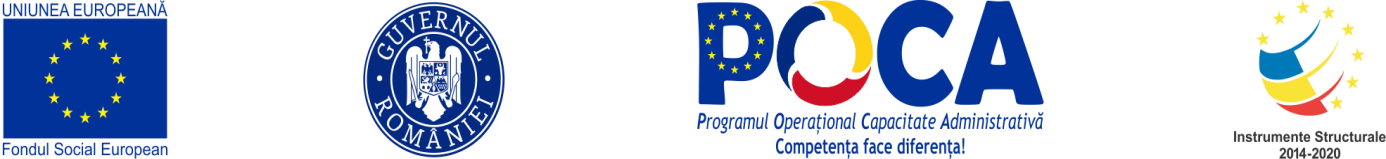  Rezultate obținute la finalizarea implementării proiectuluiRezultat de program 1 - Mecanisme și proceduri standard implementate la nivel local pentru fundamentarea deciziilor și planificarea strategică pe termen lung; Rezultat de proiect 1- Strategia Integrată de Dezvoltare Urbană 2021-2027 amunicipiului Târgu Jiu elaborată. Rezultat de program 1 - Mecanisme și proceduri standard implementate la nivel local pentru fundamentarea deciziilor și planificarea strategică pe termen lung; Rezultat proiect 2 - Plan de Mobilitate Urbană Durabilă actualizat.Rezultat de program 5: Cunoștințe și abilități ale personalului din   autoritățile și instituțiile publice locale îmbunătățite, în vederea sprijinirii măsurilor/acțiunilor vizate de acest obiectiv specific;Rezultat proiect 3 - 100 angajați ai Primăriei Municipiului Târgu Jiu cărora li s-au îmbunătățit cunoștințele și abilitățile prin participarea la activități de formare (curs de Elaborare și Implementare Politici Publice) în vederea implementării de mecanisme și proceduri pentru fundamentarea deciziilor șiplanificarea strategică.Link-uri funcționale cu livrabilele proiectului:https://www.targujiu.ro/dm_tgjiu/portal.nsf/pagini/sidu+targu+jiu+20212027-00018896https://www.targujiu.ro/dm_tgjiu/portal.nsf/pagini/pmud+targu+jiu+20212027-0001889A